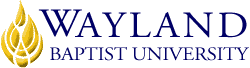 Virtual CampusSchool of Business1.	UNIVERSITY MISSION STATEMENT: Wayland Baptist University exists to educate students in an academically challenging, learning-focused, and distinctively Christian environment for professional success, lifelong learning, and service to God and humankind.2.	COURSE NUMBER & NAME: MGMT 5344-VC01, Career Development and Management3.	TERM: Spring Semester: 25 February 2020 - 16 May 20204.	INSTRUCTOR: Dr. Ernie Rahn5.	CONTACT INFORMATION: Office/Cell phone: (912) 655-5036; 	WBU Email: Ernest.Rahn@wayland.wbu.edu6.	OFFICE HOURS, BUILDING & LOCATION:  	“e”Office Hours: Mon - Fri 8:00 AM - 5:00 PM7.	COURSE MEETING TIME & LOCATION:	On-line through Wayland Baptist University Virtual Campus BlackBoard8.	CATALOG DESCRIPTION: Organizations as complex systems impacted by environmental forces, and structure and design dimensions required for effectiveness.9.	PREREQUISITE: MGMT 5309, Human Resource Management Practices10.	REQUIRED TEXTBOOK AND RESOURCE MATERIAL: Wayland Baptist University now offers eTextbooks via Inclusive Access, which is a digital copy of the required textbook available on Blackboard day one of class. The prices are very competitive with the market and in most cases below the standard cost. The price of the textbook will be billed to your student account. To check the price of the textbook please locate your required course material at https://bookstore.wbu.edu. Once you access the textbook, it will ask you if you would like to opt-out. If you choose NOT to use this version, you MUST opt-out no later than 11 March 2020 or you will be charged and refunds are not available11.	OPTIONAL MATERIALS: 	Suggested Text:	American Psychological Association. (2010). Publication manual of the American		Psychological Association (6th ed.). Washington, DC: Author.	ISBN: 978-1-4338-0561-5	APA Website: http://www.apastyle.org/pubmanual.html12.	COURSE OUTCOMES AND COMPETENCIES:Define human resource management, describe the components of organizational culture, discuss psychological contact formed by members of an organization, and explain the functions of the Success System Model.Formulate a written explanation of how equal employment practices are tied to everyday workplace conduct, identify and discuss current workplace legislation and how it affects today’s leaders, and define the concept of dispute resolution.Conduct a job analysis and provide a written plan for implementation of the results.Outline steps in developing a recruiting program in an organization.Describe and explain the major employee testing techniques.Describe through role-play the process and skills involved in an effective performance appraisal review.Identify and describe the major types of training methods and techniques utilized in the workplace today.Describe the stages in the career process.Describe the relationship of compensation to goals of employee satisfaction and productivity.Explain the major types of benefits programs available.Explain the major types of incentive programs available.13.	ATTENDANCE REQUIREMENTS: Online participation outlined belowStudents are expected to participate in all required instructional activities in their courses. Online courses are no different in this regard; however, participation must be defined in a different manner. Student “attendance” in an online course is defined as active participation in the course as described in the course syllabus. Instructors in online courses are responsible for providing students with clear instructions for how they are required to participate in the course. Additionally, instructors are responsible for incorporating specific instructional activities within their course and will, at a minimum, have weekly mechanisms for documenting student participation. These mechanisms may include, but are not limited to, participating in a weekly discussion board, submitting/completing assignments in Blackboard, or communicating with the instructor. Students aware of necessary absences must inform the professor with as much advance notice as possible in order to make appropriate arrangements. Any student absent 25 percent or more of the online course, i.e., non-participatory during 3 or more weeks of an 11-week term, may receive an F for that course. Instructors may also file a Report of Unsatisfactory Progress for students with excessive non-participation. Any student who has not actively participated in an online class prior to the Census Date for any given term is considered a “no-show” and will be administratively withdrawn from the class without record. The Census Date for Spring term is 10 March 2020. To be counted as actively participating, it is not sufficient to log in and view the course. The student must be submitting work as described in the course syllabus. Additional attendance and participation policies for each course, as defined by the instructor in the course syllabus, are considered a part of the university’s attendance policy (online WBU Academic Catalog, 2019-2020).14.	STATEMENT ON PLAGIARISM & ACADEMIC DISHONESTY:Wayland Baptist University observes a zero-tolerance policy regarding academic dishonesty. Per university policy as described in the academic catalog, all cases of academic dishonesty will be reported, and second offenses will result in suspension from the university.Plagiarism Policy: Intellectual integrity and truthfulness are fundamental to scholarship. Scholars, whether they are performing as students or as teachers, are engaged in a search for truth. Plagiarism is a form of cheating and also a form of theft. Plagiarism occurs when a student fails to give proper credit when information is either quoted or paraphrased. Carelessness is no excuse. As such, it is a breach of scholarly responsibility, unethical, and in some cases, illegal. Looking at or copying someone else’s test, answer sheet, and/or paper are counted as cheating. Plagiarism will result in an “F” in the course.15. DISABILITY STATEMENT:In compliance with the Americans with Disabilities Act of 1990 (ADA), it is the policy of Wayland Baptist University that no otherwise qualified person with a disability be excluded from participation in, be denied the benefits of, or be subject to discrimination under any educational program or activity in the university. The Coordinator of Counseling Services serves as the coordinator of students with a disability and should be contacted concerning accommodation requests at (806) 291-3765. Documentation of a disability must accompany any request for accommodations.16. COURSE REQUIREMENTS and GRADING CRITERIA:It is expected that the graduate student will spend approximately two hours of study time for each class hour. Course work submitted late will have the grade reduced by 10% for each day the assignment is late. See the list below for a breakout of course requirements with grading criteria.WBU Grading Policy: “Students shall have protection through orderly procedures against prejudices or capricious academic evaluation. A student who believes that he or she has not been held to realistic academic standards, just evaluation procedures, or appropriate grading, may appeal the final grade given in the course by using the student grade appeal process described in the Academic Catalog. Appeals may not be made for advanced placement examinations or course bypass examinations. Appeals are limited to the final course grade, which may be upheld, raised, or lowered at any stage of the appeal process. Any recommendation to lower a course grade must be submitted through the Vice President of Academic Affairs/Faculty Assembly Grade Appeals Committee for review and approval. The Faculty Assembly Grade Appeals Committee may instruct that the course grade be upheld, raised, or lowered to a more proper evaluation.”Discussion Board: During Weeks 1-10, discussion board prompts will be posted within Discussion Board. Students will respond to the discussion board prompt(s) during of the associated week as described in the discussion board instructions. Additionally, each student will respond substantively to the initial post of at least two other class members for each discussion topic as well as questions posted to their initial responses before the end of the associated week (i.e., responses to week 1 discussions are due by the end of Week 1). The quality of students’ responses within these weekly discussion board sessions will be assessed. Discussion Board Posts/responses contribute 40% toward your final grade. Term Project: Human Resource Development Training Program: Each student will plan, design, present (virtually), and evaluate a 30-minute training program. Project topics will be submitted via the Discussion Board by Week 2, the Project Plan (10% of course grade) is due by the end of Week 4, the Program Presentation (15% of course grade) is due by the end of Week 10, and the Final Report (25% of course grade) is due by the end of Week 11. The HRD Training Program Project represents 50% of the total course grade.Final Exam: Beginning with Week 10, students will have access to the Final Exam (due by the end of Week 11). The purpose of this assessment is to determine the students’ application proficiency and understanding of Career Development and Management. The exam will consist of several essay questions. In as such, answers should be completed as full sentences with proper spelling and grammar. The exam is timed (4 hours) but will not auto-submit. Penalties for exceeding the time limit will be evaluated on a case-by-case analysis. You will not be able to leave the exam (close the browser) and return. Final Exam contributes 10% toward your final grade. Means for Assessing Outcome Competencies:Procedures Used to Compute Final Course Grade:Grading Criteria: Letter grades from "A" to "F" will be issued to student based on individual work. The grading criteria are listed below:Letter Grade Criteria Defined:17.	TENTATIVE SCHEDULE (Calendar, Topics, Assignments): This course outline serves merely as the anticipated roadmap to be used during this 11-week program. However, due to circumstances and the dynamic nature of this course, there may be some changes in the schedule. Should this happen, you will be advised, and we will discuss as a class. Note: Changes in the Syllabus:  Although this course is expected to follow the syllabus as written, the instructor reserves the right to adjust the syllabus. The instructor will inform the students of all major changes in a reasonable and timely manner.18.	ADDITIONAL INFORMATIONStudent Responsibilities:  Students are responsible for reading, understanding, and obeying all academic policies appearing in the Wayland Baptist University Academic Catalog applicable to their curriculum and/or program of study.Division of Business Goals:  The division of business is committed to producing graduates who have the knowledge and skills to excel in business and its various sub disciplines. We are also committed to instruction in business disciplines invested with the values of Christianity.Assignment Submission: All assignments will have due dates and late penalties. Failure to submit assignments on time will result in the reduction of your grade by 10% per 24-hour period following the due date. Information /Notification: Any directives concerning class will be sent to your Wayland email account. It is imperative that you check the course blackboard information throughout the semester.Additional Course Requirements: Assigned readings are to be completed prior to the class session for which they are assigned. Assignments due are submitted via BlackBoard, and must be submitted by the end of the assigned week.Classroom Courtesy: Exhibit courtesy to everyone in your class by being on time and staying for the entire class time. Turn cell phones off and do not use them during class. Limit classroom discussions to course content. Format of Course Deliverables: All course assignments must be submitted no later than the assignment due date. Written assignments must be constructed in Times New Roman, 12 pt. font, double spaced, and submitted following APA guidelines using Microsoft Word (Presentations in Microsoft PowerPoint). BOOKAUTHOREDYEARPUBLISHERISBN#UPDATEDHuman Resource DevelopmentWerner 7th2017Cengage Learning 9781-30557-66672/29/16Evaluated AreaPercentage1.  Discussion Board Posts and Peer Feedback30%2.  Term Project: HRD Training Program60%HRD Project Implementation Plan		15%60%HRD Project Evaluation Plan		10%60%HRD Project Lesson Plan			5%60%HRD Project Presentation			10%60%HRD Project Final Report			20%60%3.  Final Exam10%GradePointsPercentageA100.0 to 89.5 points 100% to 90%B89.4 to 79.5 points89% to 80%C79.4 to 69.5 points79% to 70%D69.4 to 59.5 points69% to 60%F59.4 points or below59% and belowGradeDefinitionAAt this level, the adult learner demonstrates insightful mastery of the course subject material and has achieved exceptional quality in precise understanding and use of interdisciplinary courses and course key terms and theories in both written and oral communications format.BAt this grade level, the adult learner exhibits professional competency and proper use of interdisciplinary courses and course subject material and demonstrates the skills to effectively use the key terms and theories of the course in both written and oral communications format. CAt this grade level, the adult learner achieves a general understanding of the course subject material and demonstrates an adequate competency in the correct use of key terms and theories in both written and oral communications format.DAt this grade level, the adult learner achieves a vague and minimally adequate understanding of the course subject material and demonstrates a marginal competency in the correct use of key terms and theories in both written and oral communications format.FAt this grade level, the adult learner is unable to present a general understanding of the course subject material and demonstrates an inadequate competency in the correct use of key terms and theories in both written and oral communications format.WeekDatesTopic/Activities/Discussions124 Feb 2020to1 Mar 2020Send instructor an email from your WBU email accountRead Werner & DeSimone, Chapter 1 and Chapter 2Review PPTs in Week 1 Content folderDiscussion Board: Student Introductions Participate in Graded Discussions 1.1 and 1.222 Mar 2020to 8 Mar 2020Read Werner & DeSimone, Chapter 3Review PPT in Week 2 Content folderDiscussion Board: Submit HRD Training TopicParticipate in Graded Discussion 239 Mar 2020to15 Mar 2020Read Werner & DeSimone, Chapter 4 and Chapter 5Review PPTs in Week 3 Content folderParticipate in Graded Discussions 3.1 and 3.216 March 2020 - 22 March 2020 Spring (No Assignments Due)16 March 2020 - 22 March 2020 Spring (No Assignments Due)16 March 2020 - 22 March 2020 Spring (No Assignments Due)423 Mar 2020to29 Mar 2020Read Werner & DeSimone, Chapter 6 Review PPT in Week 4 Content folderParticipate in Graded Discussion 4Submit HRD Project Implementation Plan530 Mar 2020to5 Apr 2020Read Werner & DeSimone, Chapter 7 and Chapter 8Review PPTs in Week 5 Content folderParticipate in Graded Discussions 5.1 and 5.266 Apr 2020to12 Apr 2020Read Werner & DeSimone, Chapter 9Review PPT in Week 6 Content folderParticipate in Graded Discussion 6Submit HRD Project Lesson Plan713 Apr 2020to19 Apr 2020Read Werner & DeSimone, Chapter 10 and Chapter 11 Review PPTs in Week 7 Content folderParticipate in Graded Discussions 7.1 and 7.1820 Apr 2020to26 Apr 2020Read Werner & DeSimone, Chapter 12Review PPT in Week 8 Content folderParticipate in Graded Discussion 8Submit HRD Project Evaluation Plan927 Apr 2020to3 May 2020Read Werner & DeSimone, Chapter 13 and Chapter 14Review PPTs in Week 9 Content folderParticipate in Graded Discussions 9.1 and 9.2104 May 2020to10 May 2020Read Werner & DeSimone, Chapter 15Review PPT in Week 10 Content folderParticipate in Graded Discussion 10Submit HRD Training Project Presentation1111 May 2020to16 May 2020Submit HRD Training Project Final ReportComplete Final Exam via BlackBoard